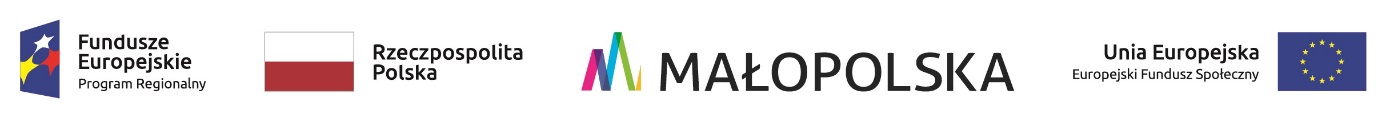    zał. nr 1 do SWZ U M O W A  Nr ………………..NA ORGANIZACJĘ WYPOCZYNKU LETNIEGO DLA DZIECI I RODZICÓW                      W ZAWIĄZKU Z REALIZACJĄ PRZEZ MIEJSKI OŚRODEK POMOCY SPOŁECZNEJ W GORLICACH PROJEKTU PN. „POZA HORYZONT” PLACÓWKA WSPARCIA DZIENNEGO DLA DZIECI I MŁODZIEŻY                                   W GORLICACH WSPÓŁFINANSOWANEGO ZE ŚRODKÓW EUROPEJSKIEGO FUNDUSZU SPOŁECZNEGO W RAMACH REGIONALNEGO PROGRAMU OPERACYJNEGO WOJEWÓDZTWA MAŁOPOLSKIEGO NA LATA 2014-2020, OŚ PRIORYTETOWA 9. REGION SPÓJNY SPOŁECZNIE, DZIAŁANIE 9.2, PODDZIAŁANIE 9.2.1.zawarta w dniu  ……………….. roku pomiędzy Miastem Gorlice z siedzibą: ul. Rynek 2, 38-300 Gorlice, NIP: 7382125507 – Miejskim Ośrodkiem Pomocy Społecznej w Gorlicach, ul. Reymonta 1, 38-300 Gorlicereprezentowanym przez Kierownika MOPS – Andrzeja Przybyłowiczazwanym dalej „Zamawiającym”a firmą: ……………………………………………………………………………………………………………reprezentowaną przez: ………………………………………., zwaną dalej „Wykonawcą”.W rezultacie dokonania przez Zamawiającego wyboru oferty Wykonawcy w postępowaniu                              o zamówienie publiczne prowadzonym w trybie podstawowym na podstawie przepisu art. 275 pkt. 1  Ustawy z dnia 11 września 2019 r. Prawo zamówień publicznych (t.j. Dz.U.2021 poz. 1129 ze zm.) - zwanej dalej ustawą Pzp, została zawarta umowa o treści następującej:§ 1Zamawiający powierza, a Wykonawca przyjmuje do wykonania usługę polegającą na zorganizowaniu i przeprowadzeniu wypoczynku letniego dla dzieci i rodziców. Szczegółowy opis przedmiotu zamówienia:Wykonawca zobowiązuje się do zorganizowania wypoczynku letniego dla dzieci w wieku od 10 do 16 lat i rodziców, który będzie trwać minimum 8 dni (7 noclegów). Usługę należy wykonać w okresie od 15.08.2021 r. do 29.08.2021 r. Usytuowanie ośrodka wypoczynkowego w którym nastąpi zakwaterowanie uczestników wypoczynku: na wybrzeżu Morza Bałtyckiego w miejscowości Rewal lub w odległości maksymalnie 30 km od Rewala (odległość mierzona według serwisu mapy google – jadę samochodem).Adres ośrodka wypoczynkowego: ……………………………………….Ilość uczestników wypoczynku: 40 dzieci i 5 rodziców (+/-  5 osób).Wyjazd z Gorlic ok. godz. 24:00 do miejsca wypoczynku (ośrodka wypoczynkowego), powrót do Gorlic z miejsca wypoczynku w ostatnim dniu pobytu w ośrodku po śniadaniu. Transport: Wykonawca zapewni transport uczestników wypoczynku z miejsca zbiórki wskazanego przez Zamawiającego do zaoferowanego miejsca realizacji przedmiotu zamówienia w dniu wyjazdu oraz z zaoferowanego miejsca realizacji zamówienia do wskazanego przez Zamawiającego miejsca powrotu w dniu przyjazdu grupy do Gorlic. W przypadku gdy ośrodek wypoczynkowy będzie położony w miejscowości nie bezpośrednio sąsiadującej z morzem, Wykonawca winien zapewnić transport uczestników  na plażę i z powrotem przynajmniej raz dziennie.Zakwaterowanie uczestników wypoczynku na terenie uporządkowanym, zagospodarowanym               i pozbawionym jakichkolwiek przedmiotów i urządzeń mogących zagrażać bezpieczeństwu uczestników.Zakwaterowanie uczestników wypoczynku w jednym lub dwóch budynkach, na maksymalnie dwóch sąsiadujących ze sobą kondygnacjach. Ośrodek musi być ogrodzony i oświetlony. Ośrodek musi mieć możliwość dogrzewania w chłodne dni.Zakwaterowanie uczestników wypoczynku, w pokojach maksymalnie 6 - osobowych (dotyczy dzieci) i 2 - osobowych (dotyczy rodziców) na pojedynczych łóżkach. Każdy pokój z pełnym węzłem sanitarnym (natrysk, WC) z zimną i ciepłą wodą przez całą dobę, bez ograniczeń. Nie dopuszcza się używania łóżek piętrowych oraz rozkładanych. Dopuszcza się zakwaterowanie uczestników w pokojach typu Studio.Wykonawca zobowiązany jest do zapewnienia, kompleksowej, całodobowej opieki doświadczonej i wykwalifikowanej kadry pedagogicznej, w tym kierownika wypoczynku                         i wychowawców wypoczynku spełniających warunki, o których mowa w art. 92p ust. 1-6 ustawy o systemie oświaty (t.j. Dz. U.  z 2020 r.  poz. 1327, z   2021   r. poz. 4 ze zm.) oraz przepisach zawartych w Rozporządzeniu Ministra Edukacji Narodowej z dnia 30 marca 2016 r. (Dz.U.2016.452 z dnia 2016.04.05), w tym w szczególności w zakresie liczby wymaganych wychowawców wypoczynku w stosunku do liczby dzieci, w następującym składzie:        kierownik wypoczynku Pan/Pani ………………………………….. legitymujący się dowodem osobistym ……………. , wychowawcy:………………….. legitymujący się dowodem osobistym.Wyżywienie: Wykonawca zapewni całodniowe wyżywienia (3 posiłki dziennie: śniadanie, obiad, kolacja). Wypoczynek rozpocznie się obiadem we wskazanym przez Wykonawcę ośrodku a zakończy śniadaniem w tym ośrodku. Ponadto w drodze powrotnej należy zapewnić wszystkim uczestnikom obiad w lokalu przystosowanym do serwowania posiłków.        Charakterystyka posiłków:        Śniadanie: codziennie musi być zapewniony: tzw. posiłek mleczny (np. zupa mleczna z różnymi dodatkami: płatki, chrupki, Müsli, kasza manna itp.) oraz produkty z minimum dwóch grup żywności tj. np. ser i wędlina; sezonowe warzywa; masło; dżem; miód; pieczywo mieszane; herbata i/lub kawa zbożowa, kakao. Minimum dwa razy Wykonawca ma obowiązek przygotować dodatkowo tzw. ciepłe śniadanie np. kiełbasa z wody, jajecznica itp. wraz z dodatkami typu musztarda, ketchup, majonez (zupa mleczna lub inny ciepły mleczny posiłek, który będzie wydawany codziennie nie jest zaliczany do tzw. ciepłego śniadania).         Obiad: główny posiłek składający się z dwóch dań tj. zupy, dania głównego z porcją warzyw (surówka lub sałatka lub bukiet jarzyn) oraz kompotu. Zupa w ilości nie mniej niż 300 ml (podawana w wazach) w skład, której wchodzi wywar mięsno-warzywny lub warzywny oraz odpowiednie warzywa i dodatki (kasza, makaron, kluski itp.), drugie danie: ziemniaki, kasza lub ryż, mięso, ryba, drób z kością, surówka lub warzywa poddane obróbce, kompot lub sok owocowy.        Kolacja: produkty z minimum dwóch grup żywności np. ser i wędlina, sezonowe warzywa, masło, pieczywo mieszane, herbata. Minimum dwa razy w tygodniu Wykonawca ma obowiązek przygotować dodatkowo tzw. ciepłą kolację tj. np. bigos, makaron z dodatkami, fasolka po bretońsku, zapiekanka itp. wraz z dodatkami typu sosy mięsno-jarzynowe.         Suchy prowiant: Wykonawca zapewni dla każdego uczestnika w podróży do ośrodka wypoczynkowego i z powrotem ekwiwalent za śniadanie i/lub kolację: pieczywo z wędliną i/lub serem (2 szt.), owoc, batonik czekoladowy, napój w kartonie min. 0,33 l, kubek herbaty.        Wykonawca zapewni dla każdego uczestnika podczas trwania wycieczek całodniowych (2 wycieczki o których mowa w pkt. 14) ekwiwalent za obiad: napój w kartonie min. 0,33 l, wodę niegazowaną min. 0,5 l, pieczywo z wędliną i/lub serem, drożdżówkę, owoc, jogurt, warzywo.         Prowiant musi być odpowiednio zapakowany (pudełko kartonowe, torba papierowa) tak, aby umożliwić jego przekazanie w całości. Obiekty sportowe, kulturalne i rekreacyjne: Wykonawca zapewni uczestnikom możliwość korzystania z obiektów sportowych, rekreacyjnych. Wymagane jest, aby proponowane obiekty sportowe i kulturalne posiadały odpowiednią powierzchnię gwarantującą przeprowadzanie meczów i imprez grupowych dla całej grupy uczestników wyjazdu. Obiekty muszą być wyposażone w urządzenia niezbędne do przeprowadzania rozgrywek sportowych i rekreacji, w tym min.: boisko do piłki nożnej; plac zabaw dla dzieci, podstawowy niezbędny sprzęt do uprawiania rekreacji i sportów zespołowych (piłki, rakietki np. do badmintona, skakanki itp.).Atrakcje: Wykonawca zorganizuje 2 całodniowe wycieczki z przewodnikiem: Wycieczka 1: do Kołobrzegu (min. rejs statkiem i latarnia morska). Wycieczka 2: do Międzyzdrojów (min. oceanarium i Woliński Park Narodowy). Wykonawca podczas wycieczek zapewni bilety wstępu do w/w atrakcji. Program wypoczynku obejmuje warsztaty grupowe dla uczestników wyjazdu (psychologiczne, terapeutyczne, profilaktyczny o charakterze działań profilaktyki uniwersalnej prowadzony w kierunku eliminacji uzależnień takich jak palenie tytoniu, używanie środków psychoaktywnych (alkoholu, narkotyków, leków), zachowań agresywnych, a także uzależnień od komputera, telefonu, internetu. Czas trwania zajęć minimum 6 godzin (1 godzina zajęć – 45 min.). Wykonawca zapewnia prowadzących warsztaty. Wykonawca do przeprowadzenia zajęć określonych w pkt 15 zapewni psychologa (uprawnienia zawodowe zgodnie z ustawą o zawodzie psychologa i samorządzie zawodowym psychologów z dnia 8.06.2001r): Pan/Pani ………………………………… legitymująca się dowodem osobistym ……….Program wypoczynku powinien obejmować także zajęcia na wolnym powietrzu (pobyt nad morzem, jeziorem, basenem, zabawy na plaży itp.).(poniższy pkt 18 i 19 będzie obowiązujący jeżeli Wykonawca w ofercie zapewni dodatkowe atrakcje)Wykonawca zapewni na terenie ośrodka wypoczynkowego basen o pojemności co najmniej 60 000 litrów  do dyspozycji uczestników.Wykonawca zorganizuje dla uczestników zabawę taneczną z muzyką na żywo w tym zabawy muzyczno - ruchowe prowadzone przez animatora.§ 2Wykonawca zapewni organizację kolonii zgodnie z wytycznymi Ministerstwa Edukacji i Nauki, Głównego Inspektoratu Sanitarnego i Ministerstwa Zdrowia dla organizatorów wypoczynku dzieci i młodzieży w okresie pandemii.Przewoźnik realizujący transfer musi posiadać wymagane przepisami dokumenty min: licencję przewoźnika oraz zobowiązać się do podstawienia autokarów sprawnych technicznie, posiadających pełną dokumentację gwarantującą jego przejazd na trasie określonej w umowie zgodnie z przepisami obowiązującymi w Polsce m. in. aktualne badania techniczne pojazdu, którym będą podróżować uczestnicy wyjazdu, aktualna licencja na wykonanie krajowego transportu drogowego osób - dla przewoźnika, odpowiednie kwalifikacje zawodowe kierowców oraz inne wymagane odrębnymi przepisami prawa dokumenty niezbędne do realizacji przedmiotu zamówienia. Pojazd wyposażony w klimatyzację.Ośrodek, w którym będzie zorganizowany wypoczynek, musi spełniać wymogi dotyczące bezpieczeństwa, ochrony przeciwpożarowej, warunków higieniczno-sanitarnych oraz ochrony Środowiska określonych przepisami o ochronie przeciwpożarowej, Państwowej Inspekcji Sanitarnej i ochronie Środowiska.Wyżywienie oferowane podczas wypoczynku należy realizować zgodne  z zasadami higieny żywienia określonymi w ustawie z dnia 25 sierpnia 2006 r. o bezpieczeństwie żywności                             i żywienia.Wykonawca zapewni warunki bezpieczeństwa, a w szczególności podczas kąpieli, zgodnie                      z ustawą z dnia 18 sierpnia 2011 r. o bezpieczeństwie osób przebywających na obszarach wodnych (Dz. U. z 2020 r. poz. 350) w obecności ratownika wodnego i wychowawcy wypoczynku. Opieka medyczna: Wykonawca zapewni dostęp do opieki lekarskiej i pielęgniarskiej. W razie nagłej potrzeby Wykonawca zapewnia bezpłatny transport do najbliższego szpitala. § 3Ubezpieczenie: Wykonawca zapewni ubezpieczenie uczestników wypoczynku od następstw nieszczęśliwych wypadków NNW na kwotę nie niższą niż 10 000,00 zł (słownie zł: dziesięć tysięcy złotych) od każdego zdarzenia.Wykonawca dokona opłaty klimatycznej za wszystkich uczestników wyjazdu jeśli wymagać będzie tego lokalizacja ośrodka.§ 4Wykonawca oświadcza, że posiada aktualny wpis do rejestru organizatorów turystyki                                              i przedsiębiorców ułatwiających nabywanie powiązanych usług turystycznych zgodnie z ustawą                  z dnia 24 listopada 2017 r. o imprezach turystycznych i powiązanych usługach turystycznych.Wykonawca oświadcza, że posiada wszelkie niezbędne, wymagane przepisami prawa uprawnienia wymagane przy realizacji przedmiotu umowy opisanego w §1 oraz że zawodowo trudni się wykonywaniem tego typu działalności, jak również że posiada wiedzę i doświadczenie, zasoby ludzkie oraz sprzętowe pozwalające na prawidłowe wykonanie przedmiotu umowy.Wykonawca zobowiązuje się wykonać czynności określone niniejszą umową zgodnie                                     z obowiązującymi w tym zakresie przepisami prawa, należytą starannością i postanowieniami niniejszej umowy. Wykonawca zapewnia, że realizacja przedmiotu umowy będzie wykonywana wyłącznie przez osoby posiadające odpowiednią wiedzę, doświadczenie i kwalifikacje dla prawidłowego wykonania.§ 5Zamawiający w dniu podpisania umowy przekaże wykonawcy listę uczestników wyjazdu, która będzie stanowiła załącznik do niniejszej umowy.Wykonawca w dniu podpisania umowy przedłoży zamawiającemu do akceptacji szczegółowy plan wyjazdu, który będzie stanowił załącznik do niniejszej umowy.Wykonawca przed rozpoczęciem usługi przedłoży Zamawiającemu polisę ubezpieczeniową                      o której mowa w §3 ust.1.§ 6 Wykonawca przedmiot umowy będzie realizował siłami własnymi lub przy pomocy Podwykonawców w zakresie ……………………………..………………………………(jeżeli dotyczy)Wykonawca ponosi pełną odpowiedzialność za wykonanie przedmiotu umowy. 	Za działania i zaniechania podwykonawców Wykonawca ponosi odpowiedzialność jak za własne działania i zaniechania.Przedłożenie Zamawiającemu umów o podwykonawstwo nie powoduje powstania po stronie Zamawiającego solidarnej odpowiedzialności za zapłatę wynagrodzenia Podwykonawcy. § 7Zamawiający wymaga, aby w okresie realizacji umowy, osoby które będą świadczyły pracę                       u Wykonawcy lub podwykonawcy w sposób określony w art. 22 § 1 ustawy z dnia 26 czerwca 1974 r. - Kodeks pracy (t..j. Dz. U. z 2020 poz. 1320), zwane dalej „Pracownikiem” lub „Pracownikami” zatrudnione były na podstawie umowy o pracę. Powyższe wymaganie dotyczy pracowników wykonujących czynności w zakresie realizacji zamówienia z wyłączeniem przypadków w których rodzaj pracy może być wykonywany na podstawie innych przepisów prawa. Za bieżącą weryfikację czy podwykonawca lub dalszy podwykonawca zatrudnia pracowników bezpośrednio zaangażowanych w realizację przedmiotu umowy na podstawie umowy o pracę odpowiada Wykonawca.W trakcie realizacji umowy na każde wezwanie Zamawiającego w wyznaczonym w tym wezwaniu terminie Wykonawca przedłoży Zamawiającemu w celu weryfikacji zatrudniania, przez wykonawcę lub podwykonawcę, na podstawie umowy o pracę, osób o których mowa w ust. 1 następujące dokumenty oraz informacje: oświadczenia zatrudnionych pracowników,oświadczenia wykonawcy lub podwykonawcy o zatrudnieniu pracowników na podstawie umowy o pracę,poświadczonej za zgodność z oryginałem kopii umowy o pracę zatrudnionych pracowników,inne dokumenty takie jak Wykaz Pracowników  Wykonawcy i/lub Podwykonawców, zawierające dane osobowe, niezbędne do weryfikacji zatrudnienia na podstawie umowy o pracę, w szczególności imię i nazwisko zatrudnionego pracownika, datę zawarcia umowy o pracę, rodzaj umowy o pracę i zakres obowiązków pracownika.Każdy z dokumentów wskazanych w ust. 2 powinien zostać sporządzony i wydany z zachowaniem zasad zapewniających ochronę danych osobowych pracowników, zgodnie z przepisami ROZPORZĄDZENIA PARLAMENTU EUROPEJSKIEGO  I RADY (UE) 2016/679 z dnia 27 kwietnia 2016 r. w sprawie ochrony osób fizycznych w związku z przetwarzaniem danych osobowych i w sprawie swobodnego przepływu takich danych oraz uchylenia dyrektywy 95/46/WE (ogólne rozporządzenie o ochronie danych) – zwanego dalej RODO oraz ustawy z dnia 10 maja 2018 r. o ochronie danych osobowych (t.j. Dz. U. z 2019 poz. 1781), w szczególności bez adresów, nr PESEL pracowników. Informacje takie jak: imiona, nazwiska, data zawarcia umowy, rodzaj umowy o pracę i zakres obowiązków pracownika podlegają udostępnieniu. W związku z faktem, iż umowa o pracę może zawierać również inne dane, które podlegają anonimizacji każda umowa powinna zostać przeanalizowana przez składającego pod kątem przepisów wskazanych powyżej. Wykonawca pozostaje administratorem danych osobowych udostępnianych w związku z realizacją umowy.Nieprzedłożenie przez Wykonawcę dokumentów o których mowa w ust. 2 w określonym terminie może stanowić podstawę do odstąpienia od umowy przez Zamawiającego z przyczyn dotyczących Wykonawcy lub naliczenia kary umownej o której mowa w § 11 ust. 2, pkt 2,  lit. b.Zmiana Pracownika o którym mowa w ust. 1 będzie możliwa: na żądanie Zamawiającego w przypadku nienależytego wykonania przez niego przedmiotu umowy, na wniosek Wykonawcy uzasadniony obiektywnymi okolicznościami, w szczególności rozwiązania stosunku pracy z pracownikiem.Wykonawca zobowiązuje się poinformować niezwłocznie Zamawiającego w formie pisemnej                   o zmianie pracownika wykonującego czynności w ramach przedmiotu umowy. Zmiana Pracownika skutkuje zmianą Wykazu Pracowników wykonujących czynności w ramach przedmiotu zamówienia i nie wymaga zawierania przez Strony aneksu do umowy.W przypadku uzasadnionych wątpliwości co do przestrzegania prawa pracy przez Wykonawcę lub podwykonawcę, Zamawiający może zwrócić się o przeprowadzenie kontroli przez Państwową Inspekcję Pracy.§ 8Wykonawca oświadcza, że jako administrator danych osobowych wypełni obowiązki informacyjne przewidziane w art. 13 lub art. 14 RODO wobec osób fizycznych, od których dane osobowe bezpośrednio lub pośrednio pozyska w celu realizacji postanowień niniejszej umowy.W związku z realizacją umowy Wykonawca zobowiązuje się do przetwarzania i zabezpieczania danych osobowych, do których uzyskał dostęp w toku realizacji niniejszej umowy z zachowaniem zasad zapewniających ochronę danych osobowych zgodnie z przepisami „RODO” - Rozporządzenie Parlamentu Europejskiego i Rady (UE) 2016/679 z dnia 27 kwietnia 2016 r.                 w sprawie ochrony osób fizycznych w związku z przetwarzaniem danych osobowych i w sprawie swobodnego przepływu takich danych oraz uchylenia dyrektywy 95/46/WE (ogólne rozporządzenie o ochronie danych) (Dz. Urz. UE. L 119 z 04.05.2016, str. 1).  § 9Strony za wykonanie całości przedmiotu zamówienia zgodnie z wyceną ofertową ustalają wynagrodzenie ryczałtowe na wartość brutto ……………………….…….. zł. (słownie zł: …………………………………………………………………………………………………..…).Ustala się, że wynagrodzenie Wykonawcy brutto za całość przedmiotu umowy przedstawione w ust. 1 uwzględnia wszystkie obowiązujące w Polsce podatki, łącznie z podatkiem VAT oraz wszelkie inne opłaty i koszty niezbędne do prawidłowego wykonania przedmiotu umowy.Rozliczenie za wykonanie przedmiotu umowy nastąpi jedną fakturą na podstawie protokołu wykonania zamówienia podpisanego przez przedstawicieli obydwu stron. W przypadku powierzenia wykonania części przedmiotu umowy podwykonawcom, wraz z fakturą Wykonawca przedstawi pisemny wykaz podwykonawców z ich udziałem finansowym i rzeczowym oraz dowody zapłaty wymagalnego wynagrodzenia podwykonawcom w zakresie wszelkich zobowiązań wynikających z udziału podwykonawcy w realizacji przedmiotu umowy. Zapłata będzie zrealizowana w PLN na rachunek bankowy Wykonawcy wskazany w fakturze.Za dzień dokonania płatności przyjmuje się dzień obciążenia rachunku Zamawiającego sumą płatności.Zamawiający zobowiązuje się zapłacić wynagrodzenie Wykonawcy w terminie 30 dni kalendarzowych, licząc od dnia doręczenia Zamawiającemu prawidłowo wystawionej faktury.Dane do faktury: Nabywca – Miasto Gorlice, ul. Rynek 2, 38-300 Gorlice, NIP: 7382125507, Odbiorca – Miejski Ośrodek Pomocy Społecznej, ul. Reymonta 1, 38-300 Gorlice.Przedłożenie przez Wykonawcę faktury bez wymienionych wyżej wymaganych  dokumentów o których mowa w ust. 3 lub nieprawidłowo wystawionej faktury skutkować będzie jej zwrotem Wykonawcy nie powodując skutków wobec Zamawiającego, a w szczególności nie dając prawa do naliczenia odsetek za opóźnienie w płatności.Wykonawca nie może bez pisemnej zgody Zamawiającego przenieść wierzytelności wynikających  z niniejszej umowy na osoby trzecie.Płatność wynagrodzenia za wykonanie przedmiotu umowy będzie następować z zastosowaniem mechanizmu podzielonej płatności, o którym mowa w art. 108a i nast. Ustawy z dnia 11 marca 2004 r.  o podatku od towarów i usług (t.j. Dz. U. z 2021 poz. 685 ze zm.). § 10Dopuszcza się zmiany postanowień umowy w okolicznościach określonych w art. 455 ust. 1 ustawy Pzp.Każdorazowa zmiana umowy może nastąpić wyłącznie za uprzednią zgodą Zamawiającego wyrażoną na  piśmie pod rygorem nieważności.Zmiany przewidziane w umowie mogą być inicjowane przez Zamawiającego lub przez Wykonawcę.                   Zamawiający przewiduje możliwość zmian umowy, o których mowa w art. 455 ust. 1 pkt. 1 ustawy pzp, które mogą dotyczyć:zmiany miejsca zakwaterowania w przypadku zdarzeń niezależnych od Wykonawcy, które będą uniemożliwiać pobyt uczestników w miejscu wskazanym w ofercie,obniżenia wynagrodzenia, w przypadku braku możliwości realizacji którejś części usługi                       z przyczyn niezależnych od Wykonawcy,zmiany osób o których mowa w §1 ust 2 pkt 11 i 16,Warunkiem dokonania zmian, o których mowa w ust. 4, jest złożenie pisemnego wniosku przez stronę inicjującą zmianę zawierającego:opis propozycji zmiany,uzasadnienie zmiany,opis wpływu zmiany na wysokość wynagrodzenia,Wniosek o którym mowa w ust. 5 należy złożyć niezwłocznie po stwierdzeniu zajścia zdarzenia uzasadniającego konieczność zmiany umowy. Zmiany, o których mowa w ust. 4, mogą zostać dokonane, jeżeli ich uzasadnieniem są niżej wymienione okoliczności: podniesienie wartości realizacji usługi,zapewnienie bezpieczeństwa wykonywania usługi,zmiany przepisów prawa,siła wyższa przez którą rozumie się zdarzenie bądź połączenie nadzwyczajnych zdarzeń niezależnych od stron umowy, które zasadniczo utrudniają lub uniemożliwiają wykonywanie zobowiązań wynikających z umowy, których nie można było  przewidzieć oraz którym nie można było zapobiec, a także ich przezwyciężyć poprzez działalnie z należytą starannością                i które nie mogły być znane w terminie złożenia oferty na podstawie której zawarto umowę. W szczególności przez siłę wyższą rozumie się zdarzenia lub połączenie zdarzeń takich jak: pożar, powódź, atak terrorystyczny, klęski żywiołowe, pandemie i epidemie, akt władzy publicznej któremu należy się bezwzględnie podporządkować, wydarzenia powodujące nadzwyczajne zaburzenia życia zbiorowego.okoliczności związane z wystąpieniem COVID-19 wpływające na należyte wykonanie umowy, o ile taki wpływ wystąpił lub może wystąpić,zaistnienie niemożliwych do wcześniejszego przewidzenia i niezależnych od stron umowy okoliczności powodujących niecelowość, zbędność, czy bezzasadność realizacji poszczególnych elementów przedmiotu umowy z punktu widzenia realizowanego zamówienia, jego społeczno-gospodarczego przeznaczenia, czy interesu społecznego lub interesu Zamawiającego jako dysponenta środków publicznych.Ewentualne ograniczenia zakresu umowy nie mogą przekroczyć 50% całkowitego zakresu umowy.§ 11Strony postanawiają, że wiążącą ich formą odszkodowania będą kary umowne.Ustala się kary umowne w następujących wypadkach i wysokościach:Wykonawca może naliczyć Zamawiającemu karę umowną za  odstąpienie  od  umowy                     z    przyczyn, za które Zamawiający ponosi odpowiedzialność, w wysokości 10% wynagrodzenia umownego brutto określonego w §9 ust. 1. Zamawiający naliczy Wykonawcy kary umowne:w przypadku stwierdzenia niewywiązywania się z jakichkolwiek obowiązków wynikających                  z niniejszej umowy, a w szczególności niewykonania lub nienależytego wykonania  przez Wykonawcę któregokolwiek ze świadczeń określonych przez Zamawiającego dotyczących: transportu, zakwaterowania,  zapewnienia wymaganej opieki kadry pedagogicznej/wychowawców podczas wyjazdu, wyżywienia, wycieczek, opłat za bilety wstępu, programu wycieczek, ubezpieczenia -  Wykonawca zapłaci karę umowną za  niewywiązanie się z umowy w wysokości 1% wynagrodzenia umownego brutto Wykonawcy określonego w §9 ust. 1 niniejszej umowy za każdy stwierdzony przypadek. za nieprzedłożenie dokumentów o których mowa w §7 ust. 2 w wysokości 0,5 % wynagrodzenia umownego brutto Wykonawcy określonego w §9 ust. 1 niniejszej umowy, za każdy przypadek naruszenia.za odstąpienie od umowy przez Wykonawcę lub przez Zamawiającego z przyczyn, za
które  odpowiedzialność  ponosi  Wykonawca, w wysokości 10% wynagrodzenia umownego brutto określonego w §9 ust. 1.Strony zastrzegają sobie prawo dochodzenia odszkodowania uzupełniającego do wysokości rzeczywiście poniesionej szkody.Wykonawca oświadcza, że poprzez podpisanie niniejszej umowy wyraził zgodę na potrącenie kwoty naliczonych kar umownych oraz innych wierzytelności Zamawiającego z wynagrodzenia Wykonawcy przysługującego mu z tytułu wykonania niniejszej umowy. Możliwość skorzystania z prawa wskazanego w zdaniu poprzedzającym uwarunkowane jest okolicznościami wynikającym z Ustawy z dnia 2 marca 2020 r. o szczególnych rozwiązaniach związanych z zapobieganiem, przeciwdziałaniem i zwalczaniem COVID-19, innych chorób zakaźnych oraz wywołanych nimi sytuacji kryzysowych oraz ewentualnych innych regulacji związanych z przeciwdziałaniem i zwalczaniem COVID-19.Łączna wysokość kar umownych nałożonych na Wykonawcę w związku z realizacją przedmiotu umowy nie może przekroczyć 30 % wartości wynagrodzenia brutto wskazanego w  § 9 ust. 1. § 12Wszelkie zmiany niniejszej umowy wymagają formy pisemnej w postaci aneksu pod rygorem nieważności                § 13Oprócz wypadków wymienionych w treści tytułu XV księgi trzeciej kodeksu cywilnego stronom przysługuje prawo odstąpienia od umowy w następujących wypadkach:Zamawiającemu przysługuje prawo do odstąpienia od umowy w szczególności:w razie wystąpienia istotnej zmiany okoliczności powodującej, że wykonanie umowy nie leży w interesie publicznym, czego nie można było przewidzieć w chwili zawarcia umowy; odstąpienie od umowy w tym wypadku może nastąpić w terminie 30 dni od powzięcia wiadomości  o powyższych okolicznościach,Wykonawca zakończy lub zawiesi prowadzenie działalności gospodarczej albo przystąpi do procedury likwidacji,zostanie wydany nakaz zajęcia majątku Wykonawcy,Wykonawca w sposób rażący lub wielokrotny nie wywiązuje się z postanowień niniejszej umowy,Zamawiającemu przysługuje prawo odstąpienia od umowy w terminie 14 dni licząc od dnia  stwierdzenia okoliczności o których mowa w lit. b – d. Wykonawcy przysługuje prawo odstąpienia od umowy jeżeli Zamawiający zawiadomi Wykonawcę, iż wobec zaistnienia uprzednio nie przewidzianych okoliczności nie będzie mógł spełnić swoich zobowiązań umownych wobec Wykonawcy.Odstąpienie od umowy powinno nastąpić w formie pisemnej pod rygorem nieważności takiego oświadczenia i powinno zawierać uzasadnienie.W razie zaistnienia którejkolwiek z przesłanek odstąpienia od umowy po zrealizowaniu przez Wykonawcę części przedmiotu umowy, odstąpienie od umowy może również zostać dokonane w odniesieniu do niezrealizowanej części przedmiotu umowy.Wykonawca i Zamawiający mają prawo odstąpienia od umowy z przyczyn od siebie niezależnych, takich jak klęski żywiołowe, epidemie, działania wojenne, decyzje władz państwowych lub innych instytucji, w tym ograniczające lub zakazujące organizacji wypoczynku dla dzieci i młodzieży.§ 14W razie powstania sporu na tle wykonania niniejszej umowy w sprawie zamówienia publicznego Wykonawca zobowiązany jest przede wszystkim do wyczerpania drogi postępowania reklamacyjnego.Reklamację wykonuje się poprzez skierowanie konkretnego roszczenia do Zamawiającego.Zamawiający ma obowiązek do pisemnego ustosunkowania się do zgłoszonego przez Wykonawcę roszczenia w terminie 21 dni od daty zgłoszenia roszczenia.W razie odmowy przez Zamawiającego uznania roszczenia Wykonawcy, względnie nie udzielenia odpowiedzi na roszczenia w terminie, o którym mowa w ust. 3 Wykonawca uprawniony jest do wystąpienia na drogę sądową.Do rozpatrzenia sporów wynikłych na tle realizacji niniejszej umowy właściwy jest sąd dla siedziby Zamawiającego.§ 15Zamawiający i Wykonawca zobowiązani są współdziałać przy wykonaniu umowy w sprawie zamówienia publicznego w celu należytej realizacji zamówienia. Wykonawca wyznacza osobę do kontaktu: Pan/Pani………………………………., tel…………………   - sprawuje nadzór nad realizacją przedmiotu zamówienia zgodnie z planem wyjazdu, ściśle współpracuje z przedstawicielami zamawiającego. § 16W sprawach nie uregulowanych niniejszą umową będą miały zastosowanie przepisy prawa polskiego.    § 17Integralną część niniejszej umowy stanowią załączniki:1. Lista uczestników wyjazdu2. Szczegółowy plan wyjazdu§ 18Umowę sporządzono w 2 jednobrzmiących egzemplarzach, po jednej dla każdej ze stron.ZAMAWIAJĄCY								WYKONAWCA